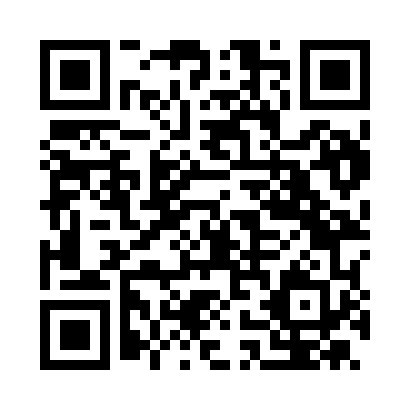 Prayer times for Anna, ItalyWed 1 May 2024 - Fri 31 May 2024High Latitude Method: Angle Based RulePrayer Calculation Method: Muslim World LeagueAsar Calculation Method: HanafiPrayer times provided by https://www.salahtimes.comDateDayFajrSunriseDhuhrAsrMaghribIsha1Wed4:216:0112:545:477:489:212Thu4:205:5912:545:477:499:223Fri4:185:5812:545:487:509:244Sat4:175:5712:545:487:519:255Sun4:155:5612:545:497:529:266Mon4:145:5512:545:497:539:287Tue4:125:5412:545:507:539:298Wed4:115:5312:535:507:549:309Thu4:095:5212:535:517:559:3110Fri4:085:5112:535:517:569:3311Sat4:075:5012:535:527:579:3412Sun4:055:4912:535:527:589:3513Mon4:045:4812:535:537:599:3714Tue4:035:4712:535:538:009:3815Wed4:015:4712:535:548:019:3916Thu4:005:4612:535:548:019:4017Fri3:595:4512:535:558:029:4218Sat3:585:4412:535:558:039:4319Sun3:565:4312:545:568:049:4420Mon3:555:4312:545:568:059:4521Tue3:545:4212:545:568:069:4722Wed3:535:4112:545:578:069:4823Thu3:525:4112:545:578:079:4924Fri3:515:4012:545:588:089:5025Sat3:505:3912:545:588:099:5126Sun3:495:3912:545:598:109:5227Mon3:485:3812:545:598:109:5328Tue3:475:3812:546:008:119:5429Wed3:465:3712:546:008:129:5630Thu3:465:3712:556:008:139:5731Fri3:455:3712:556:018:139:58